                     Učesnici natjecanja				ŠSD	                                Voditelji ekipa											    MentorGRUPA  A							GRUPA  BREZULTATI UTAKMICAFINALNE   UTAKMICE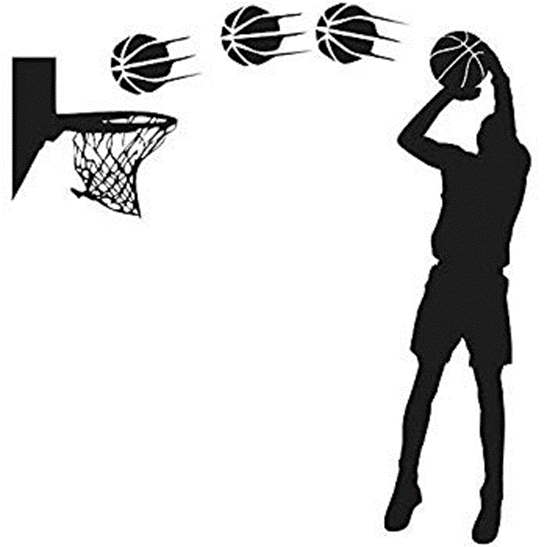 KONAČAN POREDAK EKIPASudac							Zapisničari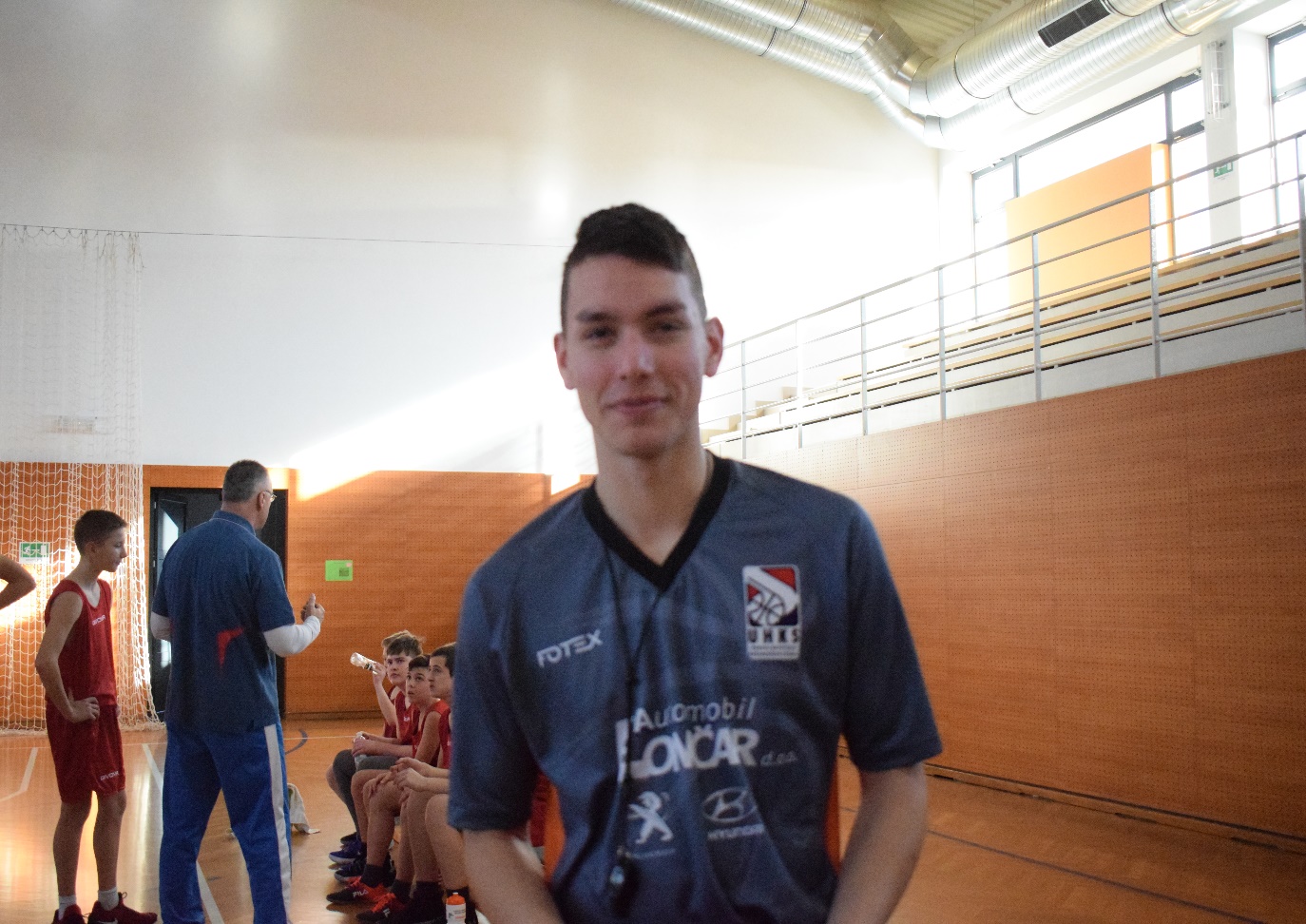 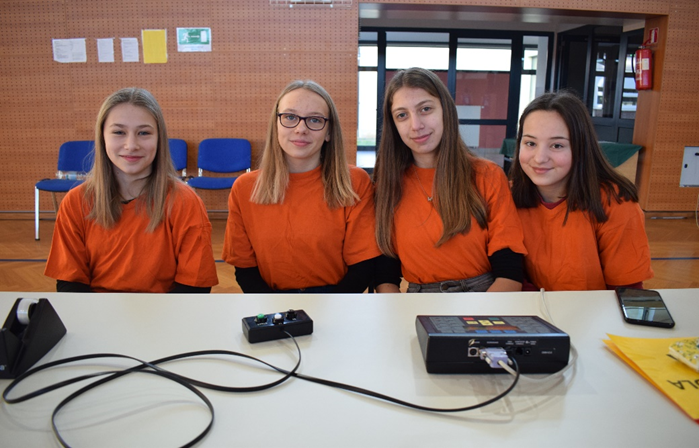 VALPATIĆ BORNA				ENA BUHIN, LORRENA LUKMAN, MARTINA KOLARIĆ, MARTA HAJDAROVIĆ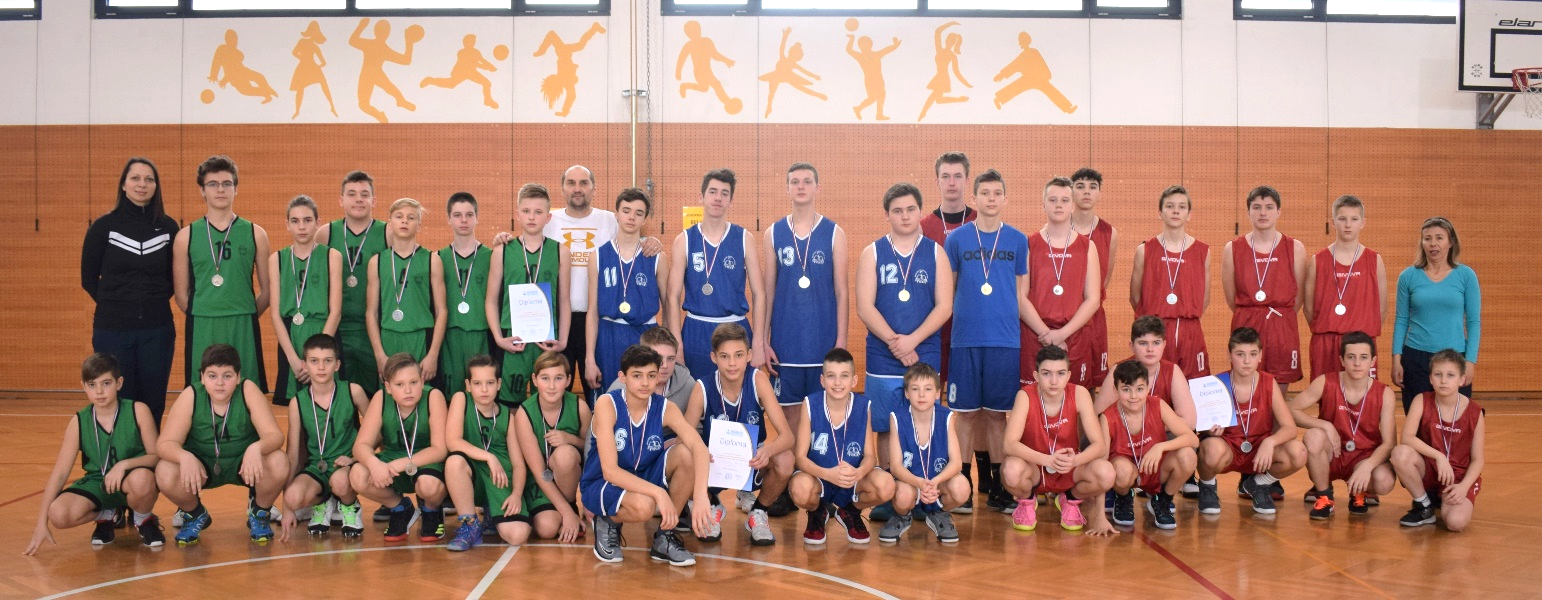 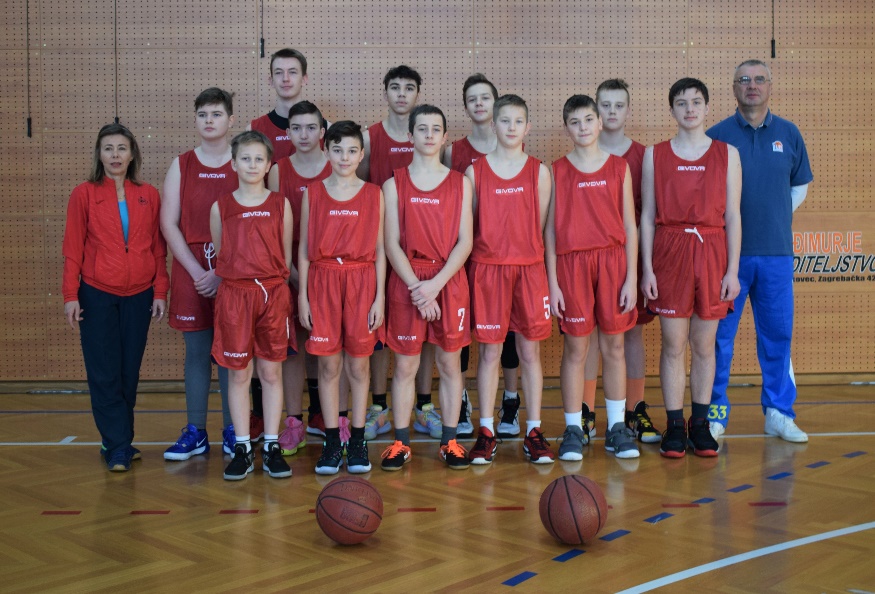 obrada podataka   VIOLETA MAKA1OŠ BelicaŠSD „BELICA“Bojan Hrkač, voditeljVioleta Mak, prof. mentorA2OŠ Mursko SredišćeŠSD „KONDOR“Branko Damjanović, voditeljMilena Bogdanović, prof. B1OŠ PRELOGŠSD „MLADOST“Alan Belko, prof.B21. OŠ ČAKOVECŠSD „P R V A“Marinko Horvat, prof.Ekipa  1Ekipa  2Ekipa  21.čet2. čet2. čet3. čet3. čet4.četrezultatPobjednikA1A1OŠ BELICAA  2A  2OŠ MURSKO SREDIŠĆEOŠ MURSKO SREDIŠĆE19:016:216:28:08:02:845:10OŠ BELICAEkipa  1Ekipa  1Ekipa  1Ekipa  21.čet2. čet3. čet3. čet4.čet4.četrezultatPobjednikB 1OŠ PRELOGOŠ PRELOGOŠ PRELOGB 2B 2I. OŠ ČAKOVEC0:1010:140:140:141:61:611:44I. OŠ ČAKOVECEkipa  AEkipa  B1.čet2. čet3. čet4. četrezultatPOBJEDNIKA2   B2za 3.mj.OŠ MURSKO SREDIŠĆEOŠ PRELOG2:86:26:28:022:12OŠ MURSKO SREDIŠĆEA1    B1za 1. mjOŠ BELICAI. OŠ ČAKOVEC3:128:30:410:321:23I. OŠ ČAKOVECRANGOSNOVNA ŠKOLAŠSDVODITELJ EKIPEMENTORBROJPOBJEDABR.KOŠEVABR.OSVOJENIHBODOVA1.mjestoI.OŠ , ČakovecŠSD „P R V A“Marinko Horvat, prof.26742.mjestoOŠ BELICA„ŠŠD “ BELICA“Bojan HrkačVioleta Mak, prof. mentor16623.mjestoOŠ MURSKO SREDIŠĆE
ŠŠD „KONDOR“Branko DamjanovićMilena Bogdanović, prof.13224.mjestoOŠ PRELOG ŠŠD „MLADOST“Alan Belko, prof.  0230Osnovna školaOsnovna školaFoto poredak1.mjestoI. OŠ ČakovecMarčec L, Jambrečić G., Rodek J., Novak L., Rodek I., Beuk L., Belović J., Igrec Č., Hren K., Miličević B. , Juršić M., Posavec P.Voditelj: Marinko Horvat, prof.I. OŠ ČakovecMarčec L, Jambrečić G., Rodek J., Novak L., Rodek I., Beuk L., Belović J., Igrec Č., Hren K., Miličević B. , Juršić M., Posavec P.Voditelj: Marinko Horvat, prof.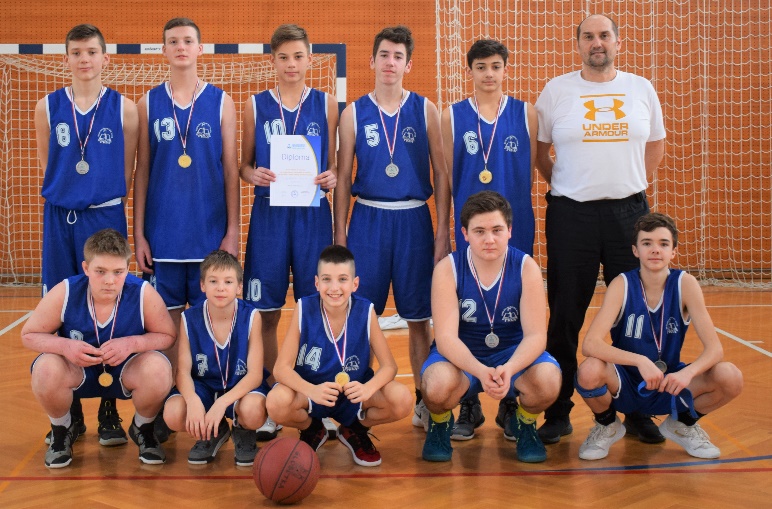 2.mjestoOŠ BELICAŠSD BelicaPožgaj I., Žganec L., Drk E., Drk D., Habijan V., Baksa D., Srpak M., Colarić S., Mikac P., Dodlek D., Žganec L., Dodlek K.,Voditelj:Bojan HrkačMentorMak Violeta, prof. mentorOŠ BELICAŠSD BelicaPožgaj I., Žganec L., Drk E., Drk D., Habijan V., Baksa D., Srpak M., Colarić S., Mikac P., Dodlek D., Žganec L., Dodlek K.,Voditelj:Bojan HrkačMentorMak Violeta, prof. mentor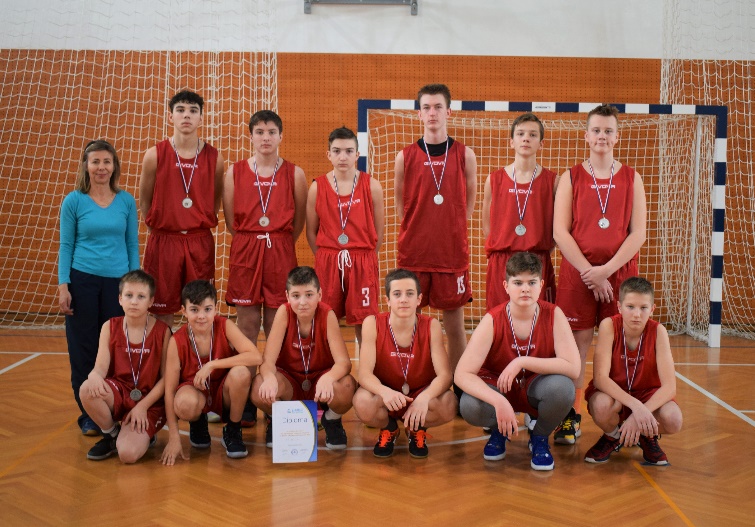 3.mjestoOŠ MURSKO SREDIŠĆEPerčić F., Bedi M., Majsen I., Lisjak M., Murković M., Tuksar E., Turk V., Kukulić A., Božić K., Lesjak G., Zadravec J., Novak N.Voditelj:Branko DamjanovićmentorMilena Bogdanović,prof. OŠ MURSKO SREDIŠĆEPerčić F., Bedi M., Majsen I., Lisjak M., Murković M., Tuksar E., Turk V., Kukulić A., Božić K., Lesjak G., Zadravec J., Novak N.Voditelj:Branko DamjanovićmentorMilena Bogdanović,prof. 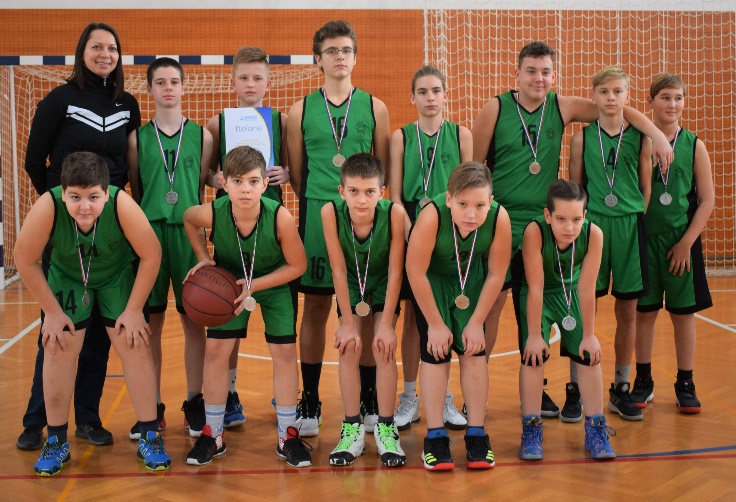 4.mjestoOŠ PRELOGGrgas V., Hozjak L., Krsto A., Štefan M., Vujić V., Zvonarek L., Grgas G., Pavlic A., Zrna A.Voditelj:Alan Belko, prof.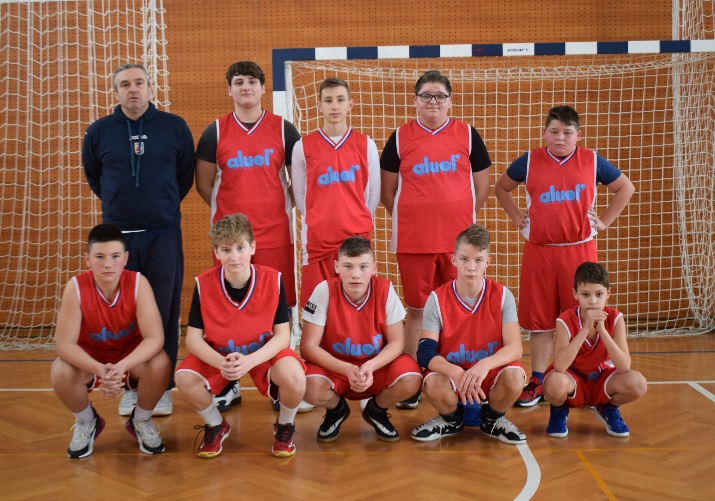 